Rodzaj badania*):      usługowe,       urzędowe rutynowe,     urzędowe monitoringoweCel badania *):        obszar regulowany prawnie,          poza obszarem regulowanym prawnieNazwisko , imię pobierającego …………………………………………….    Data/godzina pobrania próbki:……….……………………………..….. Nr protokołu pobrania ……………………………………..Plan pobierania próbek (wpisać jaki): ……………………………………………………..Procedura pobierania próbek (wpisać jaka):…………………………………………………………………………………………………………….…Próbka pobrana zgodnie  z :    planem         nieobjęta  planem Sprawozdania z badań  przekazać do wiadomości *) :     zlecającego badanie,      właściciela próbek,      inne ……………….…………………...Forma przekazania *) :     odbiór własny;     listownie,      na  adres e-mail:…………………………………………....................................................Niepewność pomiaru dla metod ilościowych akredytowanych: Wpisać:  T (tak), N (nie), ND (nie dotyczy)Niepewność pomiaru w „Sprawozdaniu z badań” może być podawana: na życzenie Zleceniodawcy,  gdy jest to istotne dla ważności lub zastosowania wyników badań oraz gdy niepewność wpływa na zgodność z wyspecyfikowaną granicą. W ocenie niepewności nie uwzględnia się niepewności związanej z pobieraniem i transportem próbek. Zleceniodawca może otrzymać  na sprawozdaniu z badań stwierdzenie zgodności wyniku z wymaganiami . W celu ustalenia zasady podejmowania decyzji oraz wymagań, zleceniodawca powinien skontaktować się  z Kierownikiem pracowni lub osobą upoważnioną. ZHW posiada akredytację PCA Nr AB 594. Aktualny zakres akredytacji dostępny na stronie  www.pca.gov.pl oraz  www.zgora.wiw.gov.pl. Wykaz metod nieakredytowanych dostępny jest  na stronie internetowej www.zgora.wiw.gov.pl oraz  w Punkcie Przyjęć ZHW.Zleceniodawca oświadcza,  że zapoznał się z cennikiem badań laboratoryjnych i akceptuje go jako integralną część niniejszej umowy.Za prawidłowe pobranie, dostarczenie próbek do badania i wiarygodność podanych informacji odpowiada zleceniodawca.Zleceniodawcy przysługuje prawo do złożenia skargi na działalność ZHW do Lubuskiego Wojewódzkiego Lekarza Weterynarii. Laboratorium zobowiązuje się do rozpatrzenia skargi w terminie 30 dni od daty wpłynięcia skargi do Lubuskiego Wojewódzkiego Lekarza Weterynarii.Zleceniodawca ma prawo uczestnictwa w badaniach własnych jako obserwator,  spełniając wymagania ZHW. ZHW zobowiązuje się do przestrzegania bezstronności i poufności, z wyjątkiem sytuacji, gdy występuje bezpośrednie zagrożenie zdrowia, życia ludzi lub względy epizootyczne. ZHW powiadamia w takich przypadkach właściwe do tych spraw organy nadzoru zgodnie z obowiązującym prawem.Przetwarzanie danych osobowych odbywa się zgodnie z „Klauzulą informacyjną” dostępną na stronie www.zgora.wiw.gov.pl  w zakładce RODO oraz w Punkcie Przyjęć ZHW.      Pozostałości próbek po badaniach nie podlegają zwrotowi i pozostają w dyspozycji ZHW.ZHW może odstąpić od realizacji całości lub części zlecenia w sytuacji, gdy stan dostarczonej próbki nie jest zgodny z kryteriami przyjęcia i oceny próbki w pracowni.  O fakcie odstąpienia od badań informowany jest Zleceniodawca.Wszelkie zmiany do zlecenia wymagają formy pisemnej.Wynik badania jest nieprzydatny do oceny w obszarze regulowanym prawnie, jeżeli badanie wykonywane jest metodą inną niż wskazuje przepis prawny.Podpis Zleceniodawcy stanowi akceptację wybranych metod badawczych stosowanych w ZHW i potwierdza zapoznanie się z informacjami zawartymi w zleceniu.                                                                                                                                                 …………………………………………………………………………...                                                                                                                         Czytelny podpis Zleceniodawcy lub jego przedstawiciela   WYKAZ KIERUNKÓW I METOD BADAWCZYCH / DOKUMENT ODNIESIENIAWypełnia ZHW - punkt przyjęć i personel pracowniStan próbek w chwili przyjęcia*:      bez zastrzeżeń			 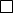  	uwagi…………………………………………………………………………………………………………………………………………………………………………………………………………………………………………………………………………………………………………Przeglądu zlecenia i próbek dokonał w punkcie przyjęć   			               	Próbkę(-ki) zweryfikował i odebrał do pracowni                                                                  ……………………………………………………………….			………………………………………………………  		Data, godzina,  podpis  					                                  podpis   - właściwe zaznaczyć szary kolor – wypełnia  ZHWWojewódzki Inspektorat Weterynarii w Zielonej GórzeZakład Higieny Weterynaryjnej ul. Bohaterów  Warszawy 466-400 Gorzów Wlkp.tel.: 95/720 42 63  e-mail: zhwgorzowwlkp@zgora.wiw.gov.pl ZLECENIE DO BADAŃ LABORATORYJNYCHw Pracowni  Badań Chemicznych - paszeZleceniodawca(nazwa/adres)Właściciel(nazwa/adres)Płatnik(nazwa/adres)Tel.:WNI:NIP/PESEL:             OPIS PRÓBEK  I  PARAMETRÓW  DO  BADAŃ            OPIS PRÓBEK  I  PARAMETRÓW  DO  BADAŃ            OPIS PRÓBEK  I  PARAMETRÓW  DO  BADAŃ            OPIS PRÓBEK  I  PARAMETRÓW  DO  BADAŃ            OPIS PRÓBEK  I  PARAMETRÓW  DO  BADAŃ            OPIS PRÓBEK  I  PARAMETRÓW  DO  BADAŃ            OPIS PRÓBEK  I  PARAMETRÓW  DO  BADAŃ            OPIS PRÓBEK  I  PARAMETRÓW  DO  BADAŃL.p.Rodzaj próbek(identyfikacja)Wielkość próbekOpakowanieDataprodukcji/ważnościKierunek badania/metoda badawcza      (Lp. z  wykazu na odwrocie)Niepewność pomiaru(patrz pkt. 5)UwagiLp.Kierunek badania i metoda badawczaDokument odniesieniaAkredytacja[A]1Zawartość:  ołowiu  Pb;  kadmu Cd  (FAAS) metodą płomieniowej absorbcyjnej spektrometrii atomowejPB-02/C edycja 8 z  01.09.2020r.A2Zawartość:  ołowiu  Pb;  kadmu Cd  (ETAAS) metodą absorbcyjnej spektrometrii atomowej  z atomizacją elektrotermicznaPB-16/C edycja 3 z  01.09.2020r..A3Zawartość  rtęci  Hg metodą absorbcyjnej spektrometrii atomowej z techniką amalgacji PB-04/C edycja 6 z  01.09.2020r.A4Zawartość  arsenu As metodą absorbcyjnej spektrometrii atomowej z generowaniem wodorków (HG AAS)PB-03/C edycja 6 z 01.09.2020r.A5Zawartość metali:  żelaza, miedzi, cynku,  manganu (FAAS) metodą płomieniowej absorbcyjnej spektrometrii atomowejRozporządzenie Komisji (WE) nr 152/2009 z dnia 27 stycznia 2009r. zał. IV CA6Zawartość  metali: wapnia, magnezu, sodu, potasu (FAAS) metodą płomieniowej absorbcyjnej spektrometrii atomowejPN-EN ISO 6869:2002A7Zawartość  kobaltu Co, (FAAS) metodą płomieniowej absorbcyjnej spektrometrii atomowej                                                                    PB-08/C edycja 7 z 01.09.2020r.8Zawartość molibdenu Mo (FAAS) metodą płomieniowej absorbcyjnej spektrometrii atomowej                                                                                                                                                                                                                             PB-08/C edycja 7 z 01.09.2020r.9Zawartość  azotu metodą Kjeldahla Rozporządzenie Komisji (WE) nr 152/2009 z dnia 27 stycznia 2009r. zał. III CA10Zawartość  białka (z obliczeń)Rozporządzenie Komisji (WE) nr 152/2009 z dnia 27 stycznia 2009r. zał. III CA11Obecność i rodzaj przetworzonego białka zwierzęcego metodą mikroskopowąRozporządzenie  Wykonawcze Komisji (UE) 2022/893 z dnia 7 czerwca 2022r.A12Zawartość włókna surowego metodą wagowąRozporządzenie Komisji (WE) nr 152/2009 z dnia 27 stycznia 2009r. zał. III IA13Zawartość chlorków / Na Cl metodą miareczkowąPN-81 R-64780 – norma wycofana  bez zastąpienia14Zawartość popiołu surowego metodą wagowąRozporządzenie Komisji (WE) nr 152/2009 z dnia 27 stycznia 2009r. zał. III MA15Wilgotność metodą wagowąRozporządzenie Komisji (WE) nr 152/2009 z dnia 27 stycznia 2009r. zał. III AA16Zawartość fosforu metodą spektrofotometrycznąPN-ISO 6491: 2000A17Zawartość selenu metodą absorbcyjnej spektrometrii atomowej z generowaniem wodorków (HG AAS)PB-11/C edycja 4 z  01.09.2020rA18Homogeniczność mieszanek paszowych (z obliczeń)Instrukcja Głównego Lekarza Weterynarii Nr GIWpr.0200.1.6.2020 z dnia 12 marca 2020r.A19Zawartość nierozpuszczalnych zanieczyszczeń stałych w tłuszczach metodą wagowąPB-05/C edycja 6 z 01.09.2020r.A20Zawartość narazyny, salinomycyny, monoenzyny metodą wysokosprawnej chromatografii cieczowej z detekcją spektrofotometrycznąPN-EN ISO 14183: 2008A21Zawartość nikarbazyny metodą wysokosprawnej chromatografii cieczowej z detekcją spektrofotometrycznąPN-EN 15782:2009A22Zawartość lasalocidu metodą wysokosprawnej chromatografii cieczowej z detekcją fluorescencyjnąRozporządzenie Komisji (WE) nr 152/2009 z dnia 27 stycznia 2009r. zał. III GA23Zawartość semduramycyny, maduramycyny metodą wysokosprawnej chromatografii cieczowej z detekcją spektrofotometrycznąPB-14/C edycja 3 z 01.09.2020r.A24Zawartość mocznika metodą spektrofotometrycznąRozporządzenie Komisji (WE) nr 152/2009 z dnia 27 stycznia 2009r. zał. III DA25Zawartość tłuszczu surowego metodą wagowąRozporządzenie Komisji (WE) nr 152/2009 z dnia 27 stycznia 2009r. zał. III HA26inne –po uzgodnieniu z Kierownikiem prac.Nr próbki w Laboratorium 